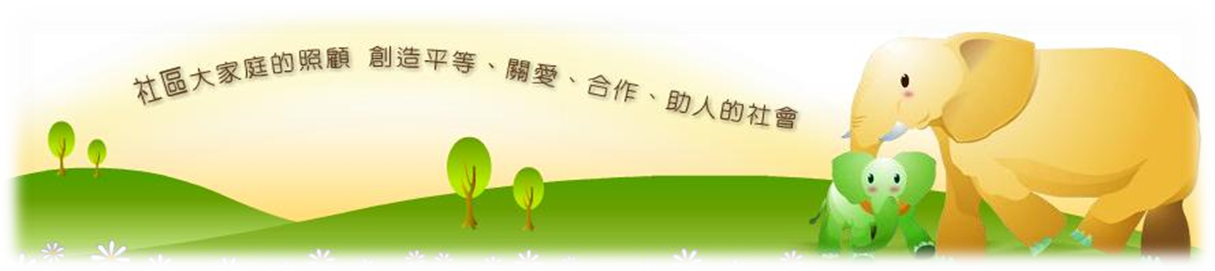 豐原長青元氣學堂肌力加強班第三期◎主辦單位：財團法人彭婉如文教基金會 豐原長青元氣學堂◎協辦單位：豐原區衛生所、署立豐原醫院高齡醫學科、中國醫藥大學物理治療學系◎開課時間：預計1月11日起每週四上午9:30-11:30，共六堂課。◎活動地點：豐原長青元氣學堂(豐原區西安街71號，7-11對面)◎參加對象：元氣列車篩檢者或有需要的65歲以上社區民眾，每班六名即可開班。費用：免費(為避免資源浪費，須先繳交保證金300元，來五堂(含)以上全額退費)報名方式：請至豐原長青元氣學堂臉書下載此報名單，或是將此單及保證金於1/10前至豐原長青元氣學堂繳交。若有問題，歡迎來電詢問 04-25279210 王子勻老師姓名性別 ○男  ○女年齡        歲家用電話手機年齡        歲消息來源○衛生所   ○學堂通知   ○網路   ○DM  ○其他○衛生所   ○學堂通知   ○網路   ○DM  ○其他○衛生所   ○學堂通知   ○網路   ○DM  ○其他○衛生所   ○學堂通知   ○網路   ○DM  ○其他○衛生所   ○學堂通知   ○網路   ○DM  ○其他地址